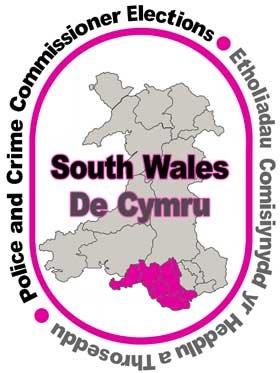 Website links to the 7 Local Authorities in the South Wales Police Area Gwefan yn cysylltu â'r 7 awdurdod lleol yn ardal Heddlu De CymruBridgend / Pen y Bont https://www.bridgend.gov.uk/my-council/elections/current-elections/Cardiff / Caerdydd https://www.cardiff.gov.uk/ENG/Your-Council/Voting-and-elections/Pages/default.aspxMerthyr / Merthyr https://www.merthyr.gov.uk/council/voting-and-elections/police-and-crime-commissioner-election/Neath Port Talbot / Castell-nedd Port Talbot https://www.npt.gov.uk/22289Rhondda Cynon Taf / Rhondda Cynon Taf https://www.rctcbc.gov.uk/EN/Council/Votingandelections/PoliceandCrimeCommissionerElectionMay2020/PoliceandCrimeCommissionerElectionMay2020.aspxSwansea / Abertawe https://www.swansea.gov.uk/PCC2020Vale of Glamorgan / Bro Morgannwg https://www.valeofglamorgan.gov.uk/en/our_council/Council-Structure/Police-and-Crime-Commissioner-Elections-2020/South-Wales-Police-and-Crime-Commissioner-Election.aspx 